                                         ПОМШУȌМ                                                     РЕШЕНИЕ      от  28 января  2020 г.	                                                           №  ІV- 31/120                                                                            Республика Коми, пст. Койдин О внесении изменений в решение Совета сельского поселения «Койдин» от 31.10.2017 года № IV-9/34 «Об утверждении Правил благоустройства на территории сельского поселения «Койдин»» Совет сельского поселения «Койдин» решил:            I. Внести в решение Совета сельского поселения «Койдин»  от 31 октября 2017 года № IV-9/34 «Об утверждении Правил благоустройства на территории сельского поселения «Койдин»» (в ред. от 26.04.2018) следующие изменения:        1.пункт 6.2 части 6 правил содержания и благоустройства территории сельского поселения «Койдин»  дополнить пунктом 6.2.1 следующего содержания : обеспечить проведение мероприятий по борьбе и недопущению распространения борщевика Сосновского  с применением одного или нескольких методов:         - кошение, выкапывания растения с корневищем;        - применение укрывных затеняющих материалов;-вспашка и дискование с последующим засевом растениями-     рекультивантами; - применение гербицидов на основе глифосата.II.  Настоящее решение вступает в силу со дня официального обнародования.Глава сельского поселения «Койдин»                                    Л.В. Черничкин«Койдiн» сиктовмöдчöминса Сöвет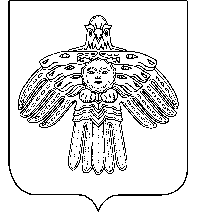 Советсельского поселения «Койдин»